Nom: Alfred Bernhard NobelPériode de temps: 1833-1896Nationalité: Italien
Découverte: Dynamite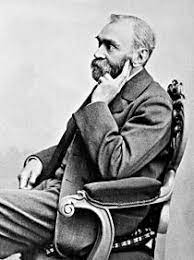 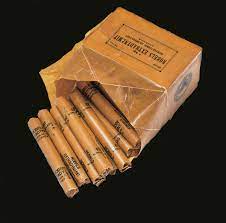 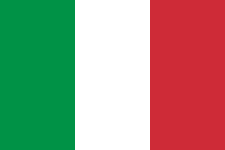 